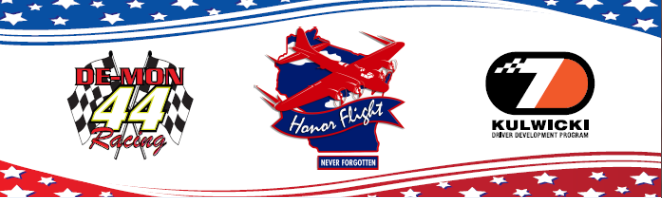 Never Forgotten Honor Flight Golf ChallengeHosted by De-Mon Racing LLC in Memory of Alan KulwickiDate: Saturday, August 4, 2018Time: 9:00 am Shotgun StartBox Lunch served on course and Hamburger and Brat Picnic Lunch served after outing during award ceremony Place: Indianhead Golf Course, Mosinee WIName: ________________________________ Business: ____________________________Phone: ________________________________ E-mail: ______________________________Sponsorship Options:Gold Sponsor:($ 1250) / ($1000.00 without a golf team in outing)                 Entry for one Front Row Foursome into outing / see Team sponsorship belowReceive 4 De-Mon Racing t-shirts4 Never Forgotten Honor Flight small pinsA certificate for 18 holes of golf w/cart from Indianhead golf course not for use in the outing.  Advertising 1 banner up to 6 sq. ft. and 1 14x22 signs placed on the courseRecognition at our prize hand out picnic lunch Listed on our Donor sheet under the Gold Donors ____Yes! I would like to be a Gold SponsorSilver Sponsor:($750) Entry for one Front Row Foursome into outing / see Team sponsorship belowAdvertising 1 14x22 signs placed on the course4 Never Forgotten Honor Flight small pinsRecognition at our prize hand out picnic lunch Listed on our Donor sheet under the Silver Donors____ Yes! I would like to be a Silver SponsorBronze Sponsor:($300)Advertising 1 banner up to 6 sq. ft. and 1 14x22 signs placed on the courseRecognition at our prize hand out picnic lunch Listed on our Donor sheet under Bronze Donors____ Yes! I would like to be a Bronze SponsorHole-in-One Sponsor:($500) Only 4 Available, Prize Display available only on holes 3&6.  Other prizes can be displayed by Clubhouse. Advertising 1 banner up to 6 sq. ft. and 1 14x22 signs placed on the sponsorship holeRecognition at our prize hand out picnic lunch Listed on our Donor sheet under Hole-in-One Sponsors____ Yes! I would like to sponsor a Hole-in-One. Hole requested ________The Outing Committee reserves the right to assign holes based on par 3’s with insured prizes and flag events offered Team Sponsor:($400) for a team or $500 for Front Row Foursome package                                                   Front Row Package includes 4 mulligans, Putting Contest                               Water Trap challenge all one per player                                                                 Team Skins Game and 20 tickets for 50/50  Entry for one foursome into outingTeam Recognized at our Prize hand out picnic lunch Yes! I would like to sponsor a Team.  Please see team entry form on last pageHole Sponsor:($100)____Yes! I would like to sponsor a hole  1 14x22 signs placed on the course corresponding with the hole you SponsorListed on our Donor sheet under Hole SponsorsThe Outing Committee reserves the right to assign holes based on par 3’s with insured prizes and flag events offeredPrize Sponsor:____Yes! I would like to donate a prize.  My Prize is __________________________________Recognition announced when your prize is awardedListed on our Sponsor sheet under Prize SponsorsThe Outing committee reserves the right to use the prize as either a raffle or outing contest prize To our valued Sponsors, we understand any request for anonymity and will honor any request you have, to remain anonymous for any Sponsorship or Donation you would be willing to give.  Thank You De-Mon Racing LLCNever Forgotten Honor Flight Golf ChallengeHosted by De-Mon Racing LLC in Memory of Alan KulwickiDate: Saturday, August 4, 2018   Rain or ShinePlace: Indianhead Golf Course, Mosinee WI 4 Person Scramble    Time: 9:00 am Shotgun Start   18 Holes W/Cart Box Lunch on course Brat and Hamburger Picnic During Awards after Outing is Complete   $400 per Team or $500 for Front Row Package                                                    Front Row Package includes 4 mulligans, Putting Contest                               Water Trap challenge all one per player                                                                 Team Skins Game and 20 tickets for 50/50There will be hole prizes and various other 50/50 and prize contests running on that day. We will also be doing some raffles and silent auction items.Team Name ________________________________________________Team Captain: _____________________________________________Phone#: __________________________________________ Email: ____________________________________________Player 2: _________________________________________Player 3: _________________________________________Player 4: _________________________________________Make Checks Payable to :  Never Forgotten Honor Flight                                   Mail to:                                                                                                                              Andrew Mondeik                                                                                                                          N4839 County Road X                                                                                                           Gleason WI 54435Info contact:   Andrew Mondeik 715-573-8572   email: mondeik@hotmail.comEntry Deadline 7/31/18 - Taking First 36 Teams - Deposit of $100 requested